jk"Vªh; izkS|ksfxdh laLFkku] mRrjk[k.MNational Institute of Technology, Uttarakhand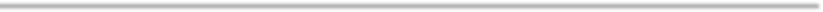 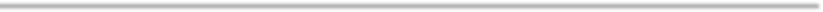 Information for New Entrants (JoSAA/CSAB)-B.Tech 2023-24This is to inform the new entrants of B.Tech Programme (admitted through JoSAA/CSAB) that the reporting to the institute will commence from 14th August till 21st August 2023 through  physical mode only.The detailed procedure for admission and fee deposition is mentioned on the institute website under admission tab. The hostel allotment will be done during registration at the institute.You are advised to check the NIT Uttarakhand website regularly for further update.Important DatesOrientation Programme for B.Tech. 1st Semester Students:	21-08-2023Commencement of B.Tech 1st Semester Classes:	22-08-2023For any Issue related to online reporting, students may contact the following faculty members:Dr. Hitesh Sharma, Assistant  Professor Email ID: hiteshsharma@nituk.ac.in Mobile No. 9557044407Dr. Niraj Kumar Mishra,  Assistant Professor Email ID: nkm@nituk.ac.inMobile No. 9678423858Dean, Academic